A Horse with No Name - America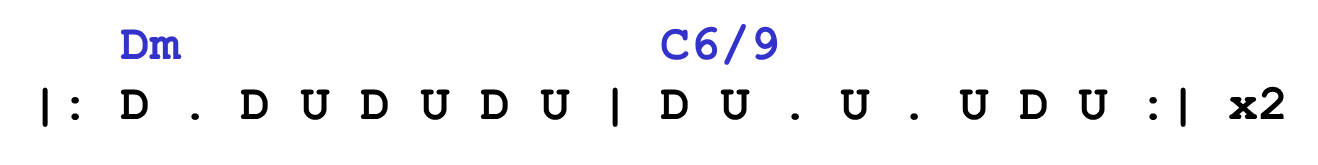 On the [Dm] first part of the [C6/9] journeyI was [Dm] looking at all the [C6/9] lifeThere were [Dm] plants and birds and [C6/9] rocks and thingsThere was [Dm] sand and hills and [C6/9] ringsThe [Dm] first thing I met was a [C6/9] fly with a buzzAnd the [Dm] sky with no [C6/9] cloudsThe [Dm] heat was hot and the [C6/9] ground was dryBut the [Dm] air was full of [C6/9] soundChorusI’ve [Dm7] been through the desert on a [Em7] horse with no nameIt felt [Dm7] good to be out of the [Em7] rainIn the [Dm7] desert you can re-[Em7]member your nameCause there [Dm7] ain’t no one for to [Em7] give you no painLa, [Dm7] la ...After [Dm] two days in the [C6/9] desert sunMy [Dm] skin began to turn [C6/9] redAfter [Dm] three days in the [C6/9] desert funI was [Dm] looking at a river [C6/9] bedAnd the [Dm] story it told of a [C6/9] river that flowedMade me [Dm] sad to think it was [C6/9] deadRepeat ChorusAfter [Dm] nine days I let the [C6/9] horse run freeCause the [Dm] desert had turned to [C6/9] seaThere were [Dm] plants and birds and [C6/9] rocks and thingsThere was [Dm] sand and hills and [C6/9] ringsThe [Dm] ocean is a desert with its [C6/9] life undergroundAnd a [Dm] perfect disguise a-[C6/9]boveUnder the [Dm] cities lies a [C6/9] heart made of groundBut the [Dm] humans will give no [C6/9] loveRepeat ChorusChordsVerseDm     2210 C6/9   0200ChorusDm7   2213  5555Em7   4435  7777Chorus|: Dm7 | Em7 :|OR|: Dm7 | Em7 | Fmaj7 | Em7 :|Dm7      2213  5555Em7      4435  7777Fmaj7   5557